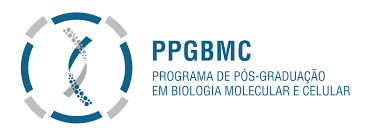 Modelo EDITÀVEL para DEFESA DO PROJETO E DE DISSERTAÇÃO DO Programa de Pós-Graduação em Biologia Molecular e CelularAutora: Rebecca Fiorani de Oliveira – Representação DiscenteRevisora: Profª Kênia Balbi El-JaickAprovado na 98ª Reunião Ordinária do Colegiado do PPGBMCUniversidade Federal do Estado do Rio de Janeiro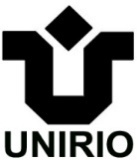 Centro de Ciências Biológicas e da SaúdeInstituto BiomédicoPrograma de Pós-Graduação em Biologia Molecular e CelularNOME DO ALUNOTÍTULO DO TRABALHO: Subtítulo do trabalho (se houver)RIO DE JANEIROAnoNOME DO ALUNOTítulo do trabalho: Subtítulo do trabalho (se houver)Qualificação de mestrado apresentada ao Programa de Pós-Graduação em Biologia Molecular e Celular da Universidade Federal do Estado do Rio de Janeiro como parte dos requisitos necessários à obtenção do grau de Mestre em Biologia Molecular e Celular.Orientador: Insira aqui o nome do seu orientador/orientadora.Coorientador: Insira aqui o nome do seu coorientador/orientadora.RIO DE JANEIROAnoNome do alunoTÍTULO DO TRABALHO: SubtítuloQualificação ou Dissertação de mestrado apresentada ao Programa de Pós-Graduação em Biologia Molecular e Celular da Universidade Federal do Estado do Rio de Janeiro como parte dos requisitos necessários à obtenção do grau de Mestre em Biologia Molecular e Celular.Rio de Janeiro, (dia) de (mês) de (ano).BANCA EXAMINADORA:______________________________________________________Dr. Nome do Professor da Banca – Doutor em XXXXXXX (Nome da Instituição), (Sigla), (país).______________________________________________________Dra. Nome da Professora da Banca – Doutora em XXXXXX (Nome da Instituição), (Sigla), (país).______________________________________________________Dr. Nome do Professor da Banca – Doutor em XXXXXXXX (Nome da Instituição), (Sigla), (país).RESUMOO resumo deve ser digitado em parágrafo único e justificado. Não ultrapasse 500 palavras, segundo a norma ABNT NBR 6028. O espaçamento do resumo deve ser de 1,5. Resumo resumo resumo resumo resumo resumo resumo resumo resumo resumo resumo resumo resumo resumo resumo resumo resumo resumo resumo resumo resumo resumo resumo resumo resumo resumo resumo resumo resumo resumo resumo resumo resumo resumo resumo resumo resumo resumo resumo resumo resumo resumo resumo resumo resumo resumo resumo resumo resumo resumo resumo resumo resumo resumo resumo resumo resumo resumo resumo resumo resumo resumo resumo resumo resumo resumo resumo resumo resumo resumo resumo resumo resumo resumo resumo resumo resumo resumo resumo resumo resumo resumo resumo resumo resumo resumo resumo resumo resumo resumo resumo resumo resumo resumo resumo resumo resumo resumo resumo resumo resumo resumo resumo resumo resumo resumo resumo resumo resumo resumo resumo resumo resumo resumo resumo resumo resumo resumo resumo resumo resumo resumo resumo resumo resumo resumo resumo resumo resumo resumo resumo resumo resumo resumo resumo resumo resumo resumo resumo resumo resumo resumo resumo resumo resumo resumo resumo resumo resumo resumo resumo resumo resumo resumo resumo resumo resumo resumo resumo resumo resumo resumo resumo resumo resumo resumo resumo resumo resumo resumo resumo resumo.Palavras-chave: Contagem de 3 a 5 palavras. Separação das palavras por ponto e vírgula (;). Primeira palavra-chave; Segunda palavra-chave; Terceira palavra-chave.ABSTRACTTítulo do trabalho digitado em letras minúsculas e sem ponto finalVersão em inglês do resumo do trabalho. Abstract abstract abstract abstract abstract abstract abstract abstract abstract abstract abstract abstract abstract abstract abstract abstract abstract abstract abstract abstract abstract abstract abstract abstract abstract abstract abstract abstract abstract abstract abstract abstract abstract abstract abstract abstract abstract abstract abstract abstract abstract abstract abstract abstract abstract abstract abstract abstract abstract abstract abstract abstract abstract abstract abstract abstract abstract abstract abstract abstract abstract abstract abstract abstract abstract abstract abstract abstract abstract abstract abstract abstract abstract abstract abstract abstract abstract abstract abstract abstract abstract abstract abstract abstract abstract abstract abstract abstract abstract abstract abstract abstract abstract abstract abstract abstract abstract abstract abstract abstract abstract abstract abstract abstract abstract abstract abstract abstract abstract abstract abstract abstract abstract abstract abstract abstract abstract abstract abstract abstract abstract abstract abstract abstract abstract abstract abstract abstract abstract abstract abstract abstract abstract abstract abstract abstract abstract abstract abstract abstract abstract abstract abstract abstract abstract abstract abstract abstract abstract abstract abstract abstract abstract abstract abstract abstract abstract abstract abstract abstract abstract abstract abstract abstract abstract abstract abstract abstract abstract abstract abstract abstract abstract abstract abstract abstract abstract abstract abstract abstract abstract abstract abstract abstract abstract abstract.Keywords: First keywords; Second keyword; Third keyword.LISTA DE ILUSTRAÇÕESFIGURASFigura 1 - Elementos e Estruturas do TCC	11A criação do índice de ilustrações pode ser feita de forma automática. Isso deixa tudo mais fácil!Clique no item “referências“;Selecione o botão “inserir legendas“;Indique o “tipo de ilustração” que será inserido, como desenho, organograma, figura ou quadro;Escreva o título da ilustração;Aperte o botão “OK“;O título da ilustração deve ser formatado segundo padronização específica da ABNT com fonte tamanho 12, centralizado e espaçamento simples;A legenda da ilustração segue uma formatação diferente, sendo fonte tamanho 10, centralizado e espaçamento simples;Clique no item “referências” novamente;Aperte em “inserir legenda“;Clique em “inserir índice de ilustrações“;Insira as informações necessárias sobre a ilustração inserida na pesquisa;Clique em “OK“;Insira a lista de ilustrações e faça as alterações conforme a ABNT;Caso você faça alterações na pesquisa é só apertar em “atualizar índice” e clicar em “OK”.1 INTRODUÇÃOAs normas da ABNT são essenciais para todo e qualquer trabalho acadêmico. Na Figura 1 podemos observar os elementos e estruturas essenciais do seu trabalho acadêmico. Espero que te ajude!Figura 1 - Elementos e Estruturas do TCC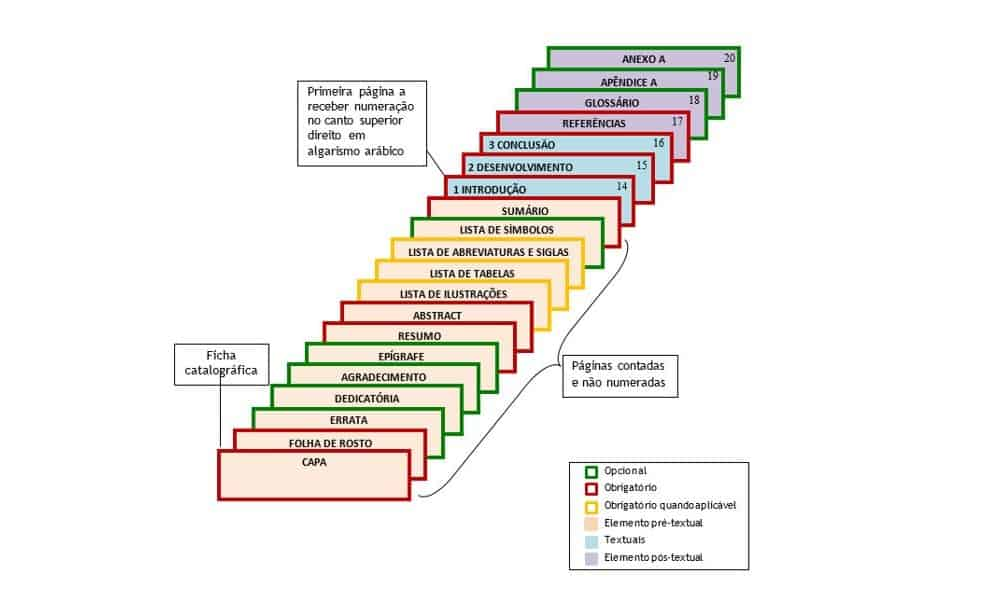 Fonte: Normas ABNT, 2022.Para começar a escrever esta seção faça ESQUEMAS que organizem sua temática, objetivos e problemática. Inclua aqui uma introdução dos assuntos que serão abordados em sua pesquisa e os POSSÍVEIS CAPÍTULOS a desenvolver. Concentre-se no DESENVOLVIMENTO dos capítulos centrais: fundamentação teórica da pesquisa.Ferramentas para levantamento bibliográfico:https://www.connectedpapers.com/ (permite criar uma rede de toda a literatura disponível relacionada com um artigo escolhido GRATUITAMENTE);https://openknowledgemaps.org/ (uma interface visual para o conhecimento científico do mundo, uma ferramenta para encontrar artigos na PubMed eficientemente e que estejam relacionados com um tópico de interesse. Uma organização sem fins lucrativos baseada nos princípios da ciência aberta, ideal para começar uma revisão de literatura e, também, para te manter atualizado frente a uma temática).Inclua na Introdução:Apresente o contexto (explicações sobre o contexto em que o tema está inserido, as principais definições), apresente o problema (pense em qual é a pergunta ou hipótese a ser respondida, referente ao seu tema, e descreva sobre a importância de ele ser abordado), apresente a justificativa (traga a relevância do seu trabalho, o porquê da sua importância), apresente os objetivos (deixe claro quais são os seus objetivos de forma detalhada).Verbos: Justifica-se, Ressalta-se, Define-se, Constitui-se, Salienta-se.Checklist da Introdução (perguntas que devem ser respondidas):Qual o seu tema?Quais as últimas descobertas sobre esse tema?Que problemas ainda precisam ser resolvidos?O que poderia ajudar na resolução desse problema?Qual a relevância desse tema e quem seria beneficiado?Quais são os objetivos do trabalho?De que forma você pretende atingir esses objetivos?O que o leitor vai encontrar no desenvolvimento do trabalho?2 REVISÃO DE LITERATURAEscreva seu texto aqui. Escreva seu texto aqui. Escreva seu texto aqui. Escreva seu texto aqui. Escreva seu texto aqui. Escreva seu texto aqui. Escreva seu texto aqui. Escreva seu texto aqui. Escreva seu texto aqui. Escreva seu texto aqui. Escreva seu texto aqui. Escreva seu texto aqui. Escreva seu texto aqui. Escreva seu texto aqui. Escreva seu texto aqui. Escreva seu texto aqui. Escreva seu texto aqui. Escreva seu texto aqui. Escreva seu texto aqui. Escreva seu texto aqui. Escreva seu texto aqui. Escreva seu texto aqui. Escreva seu texto aqui. Escreva seu texto aqui. Escreva seu texto aqui. Escreva seu texto aqui. Escreva seu texto aqui. Escreva seu texto aqui. Escreva seu texto aqui. Escreva seu texto aqui. Escreva seu texto aqui. Escreva seu texto aqui. Escreva seu texto aqui. Escreva seu texto aqui. Escreva seu texto aqui. Escreva seu texto aqui. Escreva seu texto aqui. Escreva seu texto aqui. Escreva seu texto aqui. Escreva seu texto aqui. Escreva seu texto aqui. Escreva seu texto aqui. Escreva seu texto aqui. Escreva seu texto aqui. Escreva seu texto aqui. Escreva seu texto aqui. Escreva seu texto aqui. Escreva seu texto aqui. Escreva seu texto aqui. Escreva seu texto aqui. Escreva seu texto aqui. Escreva seu texto aqui. Escreva seu texto aqui.2.1 CÂNCER DE MAMAEscreva seu texto aqui. Escreva seu texto aqui. Escreva seu texto aqui. Escreva seu texto aqui. Escreva seu texto aqui. Escreva seu texto aqui. Escreva seu texto aqui. Escreva seu texto aqui. Escreva seu texto aqui. Escreva seu texto aqui. Escreva seu texto aqui. Escreva seu texto aqui. Escreva seu texto aqui. Escreva seu texto aqui. Escreva seu texto aqui. Escreva seu texto aqui. Escreva seu texto aqui. Escreva seu texto aqui. Escreva seu texto aqui. Escreva seu texto aqui. Escreva seu texto aqui. Escreva seu texto aqui. Escreva seu texto aqui. Escreva seu texto aqui. Escreva seu texto aqui. Escreva seu texto aqui. Escreva seu texto aqui. Escreva seu texto aqui. Escreva seu texto aqui. Escreva seu texto aqui. Escreva seu texto aqui. Escreva seu texto aqui. Escreva seu texto aqui. Escreva seu texto aqui. Escreva seu texto aqui. Escreva seu texto aqui. Escreva seu texto aqui. Escreva seu texto aqui. Escreva seu texto aqui. Escreva seu texto aqui. Escreva seu texto aqui. Escreva seu texto aqui. Escreva seu texto aqui. Escreva seu texto aqui. Escreva seu texto aqui. Escreva seu texto aqui. Escreva seu texto aqui. Escreva seu texto aqui. Escreva seu texto aqui. Escreva seu texto aqui. Escreva seu texto aqui. Escreva seu texto aqui. Escreva seu texto aqui. Escreva seu texto aqui.2.2 MÉTODOS DE RASTREIOEscreva seu texto aqui. Escreva seu texto aqui. Escreva seu texto aqui. Escreva seu texto aqui. Escreva seu texto aqui. Escreva seu texto aqui. Escreva seu texto aqui. Escreva seu texto aqui. Escreva seu texto aqui. Escreva seu texto aqui. Escreva seu texto aqui. Escreva seu texto aqui. Escreva seu texto aqui. Escreva seu texto aqui. Escreva seu texto aqui. Escreva seu texto aqui. Escreva seu texto aqui. Escreva seu texto aqui. Escreva seu texto aqui. Escreva seu texto aqui. Escreva seu texto aqui. Escreva seu texto aqui. Escreva seu texto aqui. Escreva seu texto aqui. Escreva seu texto aqui. Escreva seu texto aqui. Escreva seu texto aqui. Escreva seu texto aqui. Escreva seu texto aqui. Escreva seu texto aqui. Escreva seu texto aqui. Escreva seu texto aqui. Escreva seu texto aqui. Escreva seu texto aqui. Escreva seu texto aqui. Escreva seu texto aqui. Escreva seu texto aqui. Escreva seu texto aqui. Escreva seu texto aqui. Escreva seu texto aqui. Escreva seu texto aqui. Escreva seu texto aqui. Escreva seu texto aqui. Escreva seu texto aqui. Escreva seu texto aqui. Escreva seu texto aqui. Escreva seu texto aqui. Escreva seu texto aqui. Escreva seu texto aqui. Escreva seu texto aqui. Escreva seu texto aqui. Escreva seu texto aqui. Escreva seu texto aqui. Escreva seu texto aqui.2.3 OBJETIVOS2.3.1 Objetivo geralObjetivo- o que pretendo alcançar?Objetivo geral- interpretar, criar, conhecer, avaliar, analisar, compreender, compor, refletir, contribuir, possibilitar.2.3.2 Objetivos específicosObjetivos específicos- apontar, citar, aplicar, caracterizar, categorizar, relatar, justificar, sumarizar, resumir, identificar.(APLICATIVOS QUE ACELERAM 10X A ESCRITA)3 MATERIAL E MÉTODOSQuais caminhos vou utilizar no meu estudo?1- Deixe claro o tipo de estudo2- Descreva como os dados foram coletados3- Explique como você fez a análise de dados4- Apresente seus critérios de inclusão e exclusão5- Deixe claro o período que você coletou os dadosVerbos: Trata-se, Utilizou-se, Fez-se, Estabeleceram-se, Elaborou-se.Metodologia da área de saúde/biológicas:1- Local do estudo2- População e amostra3- Critérios de inclusão e exclusão4- Instrumento de coleta de dados5- Procedimentos de coleta de dados6- Processamento e análise dos dados7- Aspectos éticos3.1 TIPO DE ESTUDOEscreva seu texto aqui. Escreva seu texto aqui. Escreva seu texto aqui. Escreva seu texto aqui. Escreva seu texto aqui. Escreva seu texto aqui. Escreva seu texto aqui. Escreva seu texto aqui. Escreva seu texto aqui. Escreva seu texto aqui. Escreva seu texto aqui. Escreva seu texto aqui. Escreva seu texto aqui. Escreva seu texto aqui. Escreva seu texto aqui. Escreva seu texto aqui. Escreva seu texto aqui. Escreva seu texto aqui. Escreva seu texto aqui. Escreva seu texto aqui. Escreva seu texto aqui. Escreva seu texto aqui. Escreva seu texto aqui. Escreva seu texto aqui. Escreva seu texto aqui. Escreva seu texto aqui. Escreva seu texto aqui. Escreva seu texto aqui.3.2 LOCAL DO ESTUDOEscreva seu texto aqui. Escreva seu texto aqui. Escreva seu texto aqui. Escreva seu texto aqui. Escreva seu texto aqui. Escreva seu texto aqui. Escreva seu texto aqui. Escreva seu texto aqui. Escreva seu texto aqui. Escreva seu texto aqui. Escreva seu texto aqui. Escreva seu texto aqui. Escreva seu texto aqui. Escreva seu texto aqui. Escreva seu texto aqui. Escreva seu texto aqui. Escreva seu texto aqui. Escreva seu texto aqui. Escreva seu texto aqui. Escreva seu texto aqui. Escreva seu texto aqui. Escreva seu texto aqui. Escreva seu texto aqui. Escreva seu texto aqui. Escreva seu texto aqui. Escreva seu texto aqui. Escreva seu texto aqui. Escreva seu texto aqui.3.3 POPULAÇÃO E AMOSTRAEscreva seu texto aqui. Escreva seu texto aqui. Escreva seu texto aqui. Escreva seu texto aqui. Escreva seu texto aqui. Escreva seu texto aqui. Escreva seu texto aqui. Escreva seu texto aqui. Escreva seu texto aqui. Escreva seu texto aqui. Escreva seu texto aqui. Escreva seu texto aqui. Escreva seu texto aqui. Escreva seu texto aqui. Escreva seu texto aqui. Escreva seu texto aqui. Escreva seu texto aqui. Escreva seu texto aqui. Escreva seu texto aqui. Escreva seu texto aqui. Escreva seu texto aqui. Escreva seu texto aqui. Escreva seu texto aqui. Escreva seu texto aqui. Escreva seu texto aqui. Escreva seu texto aqui. Escreva seu texto aqui. Escreva seu texto aqui.3.4 CRITÉRIOS DE INCLUSÃO E EXCLUSÃOEscreva seu texto aqui. Escreva seu texto aqui. Escreva seu texto aqui. Escreva seu texto aqui. Escreva seu texto aqui. Escreva seu texto aqui. Escreva seu texto aqui. Escreva seu texto aqui. Escreva seu texto aqui. Escreva seu texto aqui. Escreva seu texto aqui. Escreva seu texto aqui. Escreva seu texto aqui. Escreva seu texto aqui. Escreva seu texto aqui. Escreva seu texto aqui. Escreva seu texto aqui. Escreva seu texto aqui. Escreva seu texto aqui. Escreva seu texto aqui. Escreva seu texto aqui. Escreva seu texto aqui. Escreva seu texto aqui. Escreva seu texto aqui. Escreva seu texto aqui. Escreva seu texto aqui. Escreva seu texto aqui. Escreva seu texto aqui.3.5 INSTRUMENTO DE COLETA DE DADOSEscreva seu texto aqui. Escreva seu texto aqui. Escreva seu texto aqui. Escreva seu texto aqui. Escreva seu texto aqui. Escreva seu texto aqui. Escreva seu texto aqui. Escreva seu texto aqui. Escreva seu texto aqui. Escreva seu texto aqui. Escreva seu texto aqui. Escreva seu texto aqui. Escreva seu texto aqui. Escreva seu texto aqui. Escreva seu texto aqui. Escreva seu texto aqui. Escreva seu texto aqui. Escreva seu texto aqui. Escreva seu texto aqui. Escreva seu texto aqui. Escreva seu texto aqui. Escreva seu texto aqui. Escreva seu texto aqui. Escreva seu texto aqui. Escreva seu texto aqui. Escreva seu texto aqui. Escreva seu texto aqui. Escreva seu texto aqui.3.6 COLETA DE AMOSTRAS Escreva seu texto aqui. Escreva seu texto aqui. Escreva seu texto aqui. Escreva seu texto aqui. Escreva seu texto aqui. Escreva seu texto aqui. Escreva seu texto aqui. Escreva seu texto aqui. Escreva seu texto aqui. Escreva seu texto aqui. Escreva seu texto aqui. Escreva seu texto aqui. Escreva seu texto aqui. Escreva seu texto aqui. Escreva seu texto aqui. Escreva seu texto aqui. Escreva seu texto aqui. Escreva seu texto aqui. Escreva seu texto aqui. Escreva seu texto aqui. Escreva seu texto aqui. Escreva seu texto aqui. Escreva seu texto aqui. Escreva seu texto aqui. Escreva seu texto aqui. Escreva seu texto aqui. Escreva seu texto aqui. Escreva seu texto aqui.3.6.1 MamografiaEscreva seu texto aqui. Escreva seu texto aqui. Escreva seu texto aqui. Escreva seu texto aqui. Escreva seu texto aqui. Escreva seu texto aqui. Escreva seu texto aqui. Escreva seu texto aqui. Escreva seu texto aqui. Escreva seu texto aqui. Escreva seu texto aqui. Escreva seu texto aqui. Escreva seu texto aqui. Escreva seu texto aqui. Escreva seu texto aqui. Escreva seu texto aqui. Escreva seu texto aqui. Escreva seu texto aqui. Escreva seu texto aqui. Escreva seu texto aqui. Escreva seu texto aqui. Escreva seu texto aqui. Escreva seu texto aqui. Escreva seu texto aqui. Escreva seu texto aqui. Escreva seu texto aqui. Escreva seu texto aqui. Escreva seu texto aqui.3.6.2 Biópsia da mamaEscreva seu texto aqui. Escreva seu texto aqui. Escreva seu texto aqui. Escreva seu texto aqui. Escreva seu texto aqui. Escreva seu texto aqui. Escreva seu texto aqui. Escreva seu texto aqui. Escreva seu texto aqui. Escreva seu texto aqui. Escreva seu texto aqui. Escreva seu texto aqui. Escreva seu texto aqui. Escreva seu texto aqui. Escreva seu texto aqui. Escreva seu texto aqui. Escreva seu texto aqui. Escreva seu texto aqui. Escreva seu texto aqui. Escreva seu texto aqui. Escreva seu texto aqui. Escreva seu texto aqui. Escreva seu texto aqui. Escreva seu texto aqui. Escreva seu texto aqui. Escreva seu texto aqui. Escreva seu texto aqui. Escreva seu texto aqui.3.7 PROCESSAMENTO E ANÁLISE DE DADOSEscreva seu texto aqui. Escreva seu texto aqui. Escreva seu texto aqui. Escreva seu texto aqui. Escreva seu texto aqui. Escreva seu texto aqui. Escreva seu texto aqui. Escreva seu texto aqui. Escreva seu texto aqui. Escreva seu texto aqui. Escreva seu texto aqui. Escreva seu texto aqui. Escreva seu texto aqui. Escreva seu texto aqui. Escreva seu texto aqui. Escreva seu texto aqui. Escreva seu texto aqui. Escreva seu texto aqui. Escreva seu texto aqui. Escreva seu texto aqui. Escreva seu texto aqui. Escreva seu texto aqui. Escreva seu texto aqui. Escreva seu texto aqui. Escreva seu texto aqui. Escreva seu texto aqui. Escreva seu texto aqui. Escreva seu texto aqui.3.8 ASPECTOS ÉTICOSEscreva seu texto aqui. Escreva seu texto aqui. Escreva seu texto aqui. Escreva seu texto aqui. Escreva seu texto aqui. Escreva seu texto aqui. Escreva seu texto aqui. Escreva seu texto aqui. Escreva seu texto aqui. Escreva seu texto aqui. Escreva seu texto aqui. Escreva seu texto aqui. Escreva seu texto aqui. Escreva seu texto aqui. Escreva seu texto aqui. Escreva seu texto aqui. Escreva seu texto aqui. Escreva seu texto aqui. Escreva seu texto aqui. Escreva seu texto aqui. Escreva seu texto aqui. Escreva seu texto aqui. Escreva seu texto aqui. Escreva seu texto aqui. Escreva seu texto aqui. Escreva seu texto aqui. Escreva seu texto aqui. Escreva seu texto aqui.4 RESULTADOS ou RESULTADOS E DISCUSSÂODevem ser organizados de tal forma que se destaque as evidências necessárias para responder cada questão da pesquisa ou hipótese que você investigou. Devem ser escritos de forma concisa e objetiva. Os resultados podem ser provenientes de dois tipos de pesquisa, a quantitativa e a qualitativa.Verbos: Identificou-se, Evidenciou-se, Observou-se, XXXX foram registrados, XXXXX foram classificados.Destaca-se que os resultados e discussões podem ser apresentados de forma separadas ao juntas.5 DISCUSSÃOVerbos: Corroboram, Mostram, Avaliam, Evidenciam, Revelam.6 CONCLUSÕES PARCIAISDesfecho do trabalho.Resgate o objetivo geral e os objetivos específicos, e avalie se as perguntas da pesquisa foram respondidas. Com novas palavras (sem “copiar e colar”!), faça uma associação dos objetivos do estudo com os resultados alcançados, de forma breve.Na sequência fale sobre as CONTRIBUIÇÕES do estudo para a respectiva área da pesquisa e outros benefícios relacionados. Lembre-se que se não tem contribuição, não tem ciência, então não deixe o avaliador na dúvida. Separe as contribuições acadêmicas (como o seu trabalho poderia auxiliar o avanço do conhecimento), gerenciais (como o seu trabalho poderia ser útil no mercado, considerando a área de pesquisa) e sociais (como a sociedade poderia se beneficiar deste conteúdo).Nas LIMITAÇÕES apresente até onde você conseguiu chegar com o método escolhido. Lembrando que falta de tempo e recursos não são limitações. É preciso ainda deixar pistas para PESQUISAS FUTURAS. Considerando suas contribuições e as limitações, o que você sugere como possíveis futuras direções aos pesquisadores? Quais dificuldades você não conseguiu vencer? Encerre com um parágrafo breve de conclusão mesmo. Vale trazer reflexões que a pesquisa tenha trazido para você, pensamentos que podem despertar reflexões no leitor, aprendizados e questões maiores que possam contribuir com o avanço das pesquisas e trazer benefícios para a sociedade.Verbos: Considera-se, Verificou-se, Conclui-se, Compreende-se, Percebe-se.7 CRONOGRAMAEsse item é obrigatório na qualificação e deve mostrar o que já foi executado, o que está em andamento e o que falta executar.REFERÊNCIASAs referências devem estar à esquerda e com espaçamento simples, tamanho 10.EXEMPLO de referência de artigo em revistas científicas:SOBRENOME, Nome. Título do artigo. Nome da revista, volume do exemplar, número do fascículo, páginas de início e fim do artigo, mês. Ano da publicação.YELIN, I. et al. Evaluation of COVID-19 RT-qPCR Test in Multi Samples Pools. Clinical Infectious Diseases: an official publication of the Infectious Diseases Society of America, v. 71, n. 16, p. 2073–2078, 19 nov. 2020.EXEMPLO de referência de livros:SOBRENOME, Nome (autor do livro). Título do livro. Edição. Local em que o livro foi publicado: Editora, ano de publicação. Paginação.REIS, D. R. Gestão de inovação tecnológica. 2 ed. Rio de Janeiro: Quatro Ventos, 2014. 150 p.EXEMPLO de referência de livros institucionais:Autoria Institucional. Título do livro. Local: Editora, ano. paginação. Disponível em: link. Acesso em: dia mês. Ano.OMS – Organização Mundial da Saúde. Mulheres e Saúde: evidências de hoje. Geneva: OMS, 2009. 92 p. Disponível em: https://who.int/eportuguese/publications/Mulheres_Saude.pdf. Acesso em: 05 jun. 2019.EXEMPLO de referência de capítulos de livros:Com autoria diferente da autoria do livro no todoSOBRENOME, Nome (autor do capítulo). Título do capítulo. In: SOBRENOME, Nome (autor da obra no todo). Título (do livro no todo). Local: Editora, ano. cap nº (se houver), página inicial e final do capítulo.GOLD, Michel. Imunidade Inata: A primeira Linha de Defesa. In: MURPHY, Kenneth. Imunobiologia de Janeway. Porto Alegre: Artmed, 2014. cap. 2, p. 37–72.  Com autoria do capítulo igual à autoria da obra no todo.SOBRENOME, Nome (autor do capítulo). Título do capítulo. In: ______ (use traço quando o autor do capítulo for o mesmo do livro, a quantidade de traços é referente a seis espaços). Título do livro: subtítulo caso possua. Edição. Cidade: Editora, ano. Capítulo, página inicial e final do capítulo.HEEMANN, Ademar. O discurso naturalístico: In: ______. Natureza e ética. 3 ed. Curitiba: UFPR, 2001. P. 99–112.EXEMPLO de referência de teses, dissertações e monografias:SOBRENOME, Nome. Título da tese/dissertação/monografia. Ano. Número de folhas do documento. Tese (Grau e área) – Instituição de ensino, Abreviação da Instituição – Local, ano.SANTANA, Pamela dos Santos. Avaliação de métodos sorológicos para detecção de anticorpos dos tipos IgG e IgM contra o SARS-CoV-2. 2022. 150 f. Dissertação (Mestrado em Biotecnologia em Saúde) – Instituto Gonçalo Muniz, IGM – Salvador, 2022.EXEMPLO de referência de resumos em congressos:NOME DO CONGRESSO, nº, ano, cidade de realização. Título. Cidade de publicação: Editora, ano de publicação. Número de páginas ou volumes.CONGRESSO BRASILEIRO DE MEDICINA VETERINÁRIA, 25, 2015, São Paulo. Anais... São Paulo: Conselho Federal de Medicina Veterinária, 2015. 120 p.EXEMPLO de referência de sites:Com autor: SOBRENOME, Nome. Título da matéria. Nome do Jornal, cidade de publicação, dia, mês e ano. Seção (se houver). Disponível em: link. Acesso em: dia, mês e ano.CARAZZAI, Estelita Hass. Trump promete acabar com a política que separa famílias de refugiados. Folha de São Paulo, São Paulo, 20 de jun. de 2018. Disponível em: https://www1.folha.uol. Acesso em: 20 de jun. de 2018.Sem autor: TÍTULO da matéria. Nome do jornal, cidade de publicação, dia, mês e ano. Seção (se houver). Disponível em: link. Acesso em: dia, mês e ano.TRUMP promete acabar com a política que separa famílias de refugiados. Folha de São Paulo, São Paulo, 20 de jun. de 2018. Disponível em: https://www1.folha.uol. Acesso em: 20 de jun. de 2018.Se você não encontrara a data de publicação, pode usar o ano de copyright do site depois de um “c”. Por exemplo, c2018. Se não houver data, use [s.d.].EXEMPLO de referência de homepage:AUTOR OU ORGANIZAÇÃO. Nome do site, ano. Ementa (descrição). Disponível em: link. Acesso em: dia, mês e ano.TECNOBLOG. Tecnoblog: tecnologia que interessa, c2018. Página inicial. Disponível em: https://tecnoblog.net. Acesso em: 05 de jun. de 2021.EXEMPLO de referência de fichas técnicas:PESSOA JURÍDICA. Título. Local, dia, mês e ano. ASSOCIAÇÃO BRASILEIRA DE NORMAS TÉCNICAS. Sistemas de armazenagem. São Paulo, 19 de set. de 2015.Use as normas da ABNT para referenciar corretamente. No material de ferramentas para acelerar a escrita foram indicadas duas para te auxiliarem aqui!Bom trabalho!Aplicativos que aceleram 10X a escrita e formatação do seu trabalho acadêmico
Sites de apoio: Grammarly (a extensão identifica e corrige erros de coesão e gramática enquanto você digita e-mails, trabalhos e textos no navegador), Copyspider (verificação de plágio no seu texto), Mendeley (para referências automáticas), Google keep (para você se organizar com fluxos de informações do dia a dia, faça anotações, lembretes e listas), Turbine text (gerador de texto automático), Language tool (corretor ortográfico para mais de 20 idiomas), Grafiati.com (gerador de citações e referências online).Sites para leitura científica: Cochrane Library, PubMed, ScienceDirect, LILACS, SciELO, Embase, Web of Science.